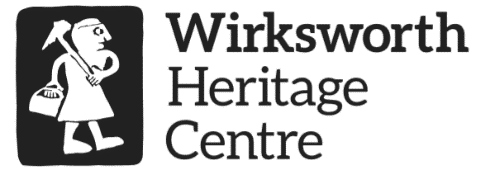 Application FormReturn to:  Kelly.Harrison@wirksworthheritagecentre.org Or by post to WHC, 31. St. John Street, Wirksworth.  DE4 4DS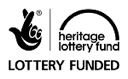 NameAddressEmail addressContact number (phone)What Skills do you feel you can bring to this role?Have you held any other paid position?Any additional information you wish to share?